Pride (In The Name Of Love)U2 1984 (as covered by Teresa Lynn and Jonny Daly)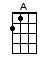 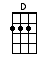 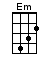 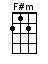 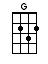 INTRO:  / 1 2 3 4 / [A] / [A] / [A] / [A] /[A] One man come in the [F#m] name of love[G] One man come and go [Em][A] One man come he to [F#m] justify[G] One man to overthrow [Em]In the [A] name of [D] loveWhat [G] more in the name of [Em] love?In the [A] name of [D] loveWhat [G] more in the name of [Em] love?[A] One man caught on a [F#m] barbed wire fence[G] One man he resist [Em][A] One man washed up on an [F#m] empty beach[G] One man betrayed with a [Em] kissIn the [A] name of [D] loveWhat [G] more in the name of [Em] love?In the [A] name of [D] loveWhat [G] more in the name of [Em] love?INSTRUMENTAL:In the [A] name of [D] loveWhat [G] more in the name of [Em] love?In the [A] name of [D] loveWhat [G] more in the name of [Em] love? [Em][A] Early morning [F#m] April four[G] Shot rings out in the [Em] Memphis sky[A] Free at last, they [F#m] took your lifeThey [G] could not take your pride [Em] / [Em]In the [A] name of [D] loveWhat [G] more in the name of [Em] love?In the [A] name of [D] loveWhat [G] more in the name of [Em] love?In the [A] name of [D] loveWhat [G] more in the name of [Em] love?In the [A] name of [D] loveWhat [G] more in the name of [Em] love?[Em] / [Em] / [Em] / [Em]www.bytownukulele.ca